MOÇÃO Nº ASSUNTO: DE CONGRATULAÇÕES ao Dr. EDER CANAL PEREIRA E A Dra. ISA CANAL PEREIRA pela iniciativa em inaugurar uma NOVA CLÍNICA CANAL PEREIRA de BAIXO CUSTO (POPULAR). Senhor Presidente:APRESENTO, na forma regimental e após a aprovação do Douto e Soberano Plenário, a presente MOÇÃO DE CONGRATULAÇÕES ao CONJUGE DE RENOMADOS DOUTORES DESTA CIDADE pela iniciativa em inaugurar uma NOVA clínica CANAL PEREIRA POPULAR, a qual trará grandes benefícios a Cidade de Itatiba, uma vez que, atenderá a camada desfavorecida da sociedade, cito a Rua São Paulo Nº 116, Centro.A comunidade Itatibense foi contemplada no dia DEZOITO DE JUNHO DE DOIS MIL E DEZOITO, com a inauguração de uma nova clínica popular de baixo custo, com diversas especialidades como: GINECOLOGISTA, UROLOGISTA, PROCTOLOGISTA, CARDIO, CLINICO GERAL E RELMATO, NEFRO, NUTROLOGA, PSICOLOGA, PSICOLOGA INFANTIL, FISIO, PENOMOLOGISTAS, ORTOPEDISTA, NUTRICIONISTA, entre outros, possuindo também, um laboratório de exames com aparelhos de última geração.A Família CANAL PEREIRA, possui uma Clínica conceituada e de longa data situada na Vila Brasileira, levando em conta a crise em que o pais passa, tal projeto vem beneficiar a população Itatibense de BAIXA RENDA.Nossa cidade ganha muito com esse empreendimento com atendimentos e serviços prestados para com a população e a geração de empregos.Neste sentido, APRESENTO à apreciação do Douto e Soberano Plenário, na forma regimental, uma MOÇÃO DE CONGRATULAÇÕES à Diretoria e a todos os Funcionários da CLÍNICA CANAL PEREIRA, pela sua contribuição e atividades em nosso município.SALA DAS SESSÕES, 10 de julho de 2018.JOSÉ ROBERTO FEITOSAVereador – DEM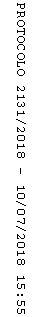 